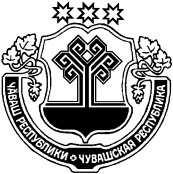 О внесении изменений в решение Собрания депутатов Игорварского сельского поселения Цивильского района Чувашской Республики от 24.05.2016 №9-2 «О порядке размещения сведений о доходах, расходах, об имуществе и обязательствах имущественного характера лиц, замещающих муниципальные должности  в Игорварском сельском поселении  Цивильского района Чувашской Республики, и членов их семей на официальном сайте органа местного самоуправления Игорварского сельского поселения  Цивильского района Чувашской Республики в  информационно - телекоммуникационной сети «Интернет» и предоставления этих сведений средствам массовой информации для опубликования»В соответствии с Федеральным законом от 31 июля 2020 года № 259-ФЗ «О цифровых финансовых активах, цифровой валюте и о внесении изменений в отдельные законодательные акты Российской Федерации», Федеральным законом от 3 декабря 2012 г. № 230-ФЗ «О контроле за соответствием расходов лиц, замещающих государственные должности, и иных лиц их доходам», Законом Чувашской Республики от 21.09.2020 №70 «О внесении изменений в Закон Чувашской Республики «О муниципальной службе в Чувашской Республике» Собрание депутатов Игорварского сельского поселения Цивильского района Чувашской Республики РЕШИЛО:1. Внести в Порядок размещения сведений о доходах, расходах, об имуществе и обязательствах имущественного характера лиц, замещающих муниципальные должности в Игорварском сельском поселении Цивильского района Чувашской Республики, и членов их семей на официальном сайте органа местного самоуправления Игорварского сельского поселения Цивильского района Чувашской Республики в информационно - телекоммуникационной сети «Интернет» и предоставления этих сведений средствам массовой информации для опубликования, утвержденный решением Собрания депутатов Игорварского сельского поселения Цивильского района 24.05.2016г. №9-2 (далее - Порядок), следующие изменения:1) подпункт г) пункта 2 Порядка изложить в следующей редакции:«г) сведения об источниках получения средств, за счет которых совершены сделки по приобретению земельного участка, иного объекта недвижимого имущества, транспортного средства, ценных бумаг, долей участия, паев в уставных (складочных) капиталах организаций, цифровых финансовых активов, цифровой валюты, если общая сумма таких сделок превышает общий доход муниципального служащего и его супруги (супруга) за три последних года, предшествующих отчетному периоду.».2. Настоящее решение вступает в силу после его официального опубликования (обнародования).Председатель Собрания депутатов Игорварскогосельского поселения                                                              З.В.ХаритоноваЧĂВАШ РЕСПУБЛИКИÇĔРПУ РАЙОНĚ ЧУВАШСКАЯ РЕСПУБЛИКА ЦИВИЛЬСКИЙ  РАЙОН ЙĔКĔРВАР ЯЛПОСЕЛЕНИЙĚН ДЕПУТАТСЕН ПУХĂВĚ ЙЫШАНУ2021ç.  нарăс  уйăхĕн 26-мĕшĕ 8-2 № Йĕкĕрвар ялěСОБРАНИЕ ДЕПУТАТОВ ИГОРВАРСКОГО СЕЛЬСКОГО ПОСЕЛЕНИЯ РЕШЕНИЕ26 февраля   2021г.   №8-2село  Игорвары